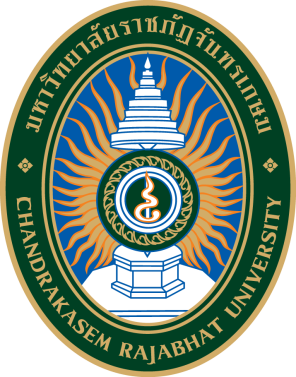 รายงานการประเมินตนเอง (Self Assessment Report–SAR…..)...............................................(ระบุชื่อหน่วยงาน)เพื่อการประกันคุณภาพการศึกษาภายในประจำปีการศึกษา 2557(ระหว่างวันที่ 1 สิงหาคม ถึงวันที่ 31 กรกฎาคม 2558)รายงาน ณ วันที่ .......... เดือน........... พ.ศ. ..............คำนำ........................................................................................................................................................................................................................................................................................................................................................................................................................................................................................................................................................................................................................................................................................................................................................................................................................................................................ลงนาม................................................	                  (...............................................)				                     ประธานหลักสูตร.............สารบัญบทสรุปสำหรับผู้บริหารข้อมูลทั่วไป ประกอบด้วย ชื่อหน่วยงาน จุดประสงค์ของการก่อตั้ง และจุดเน้นการปฏิบัติตามพันธกิจ........................................................................................................................................................................................................................................................................................................................................................................................................................................................................................................................................................................................................................................................................................................................................................................................................................................................................โดยมีผลการประเมิน ดังนี้1. ผลการประเมินในภาพรวมตามองค์ประกอบคุณภาพข้อสรุปภาพรวมของหน่วยงานแต่ละองค์ประกอบ	จุดเด่น............................................................................................................................................................................................................................................................................................................................................................................................................................................................................................................................................................................................................	โอกาสในการพัฒนา............................................................................................................................................................................................................................................................................................................................................................................................................................................................................................................................................................................................................ข้อเสนอแนะเพื่อการพัฒนาในปีต่อไป............................................................................................................................................................................................................................................................................................................................................................................................................................................................................................................................................................................................................แผนการพัฒนาหน่วยงานในอนาคตให้สอดรับกับการพัฒนา................................................................................................................................................................................................................................................................................................................................................................................................................................................................................................................................................................................................................................................................................................................................................................................................................................................................................................................................................................................................................................................ส่วนที่ 1ส่วนนำประวัติความเป็นมาและสภาพปัจจุบัน/ที่ตั้งหน่วยงาน	……………………………………………………………………………………………………………………………………………………………………………………………………………………………………………………………………………………ปรัชญา ปณิธาน วิสัยทัศน์ พันธกิจ วัตถุประสงค์ และเป้าหมาย	……………………………………………………………………………………………………………………………………………………………………………………………………………………………………………………………………………………โครงสร้างองค์กรและโครงสร้างการบริหารจัดการ/แผนภูมิการแบ่งส่วนราชการ	……………………………………………………………………………………………………………………………………………………………………………………………………………………………………………………………………………………รายชื่อผู้บริหาร กรรมการบริหารปัจจุบัน	……………………………………………………………………………………………………………………………………………………………………………………………………………………………………………………………………………………หลักสูตรและสาขาวิชาที่เปิดสอน	……………………………………………………………………………………………………………………………………………………………………………………………………………………………………………………………………………………จำนวนนักศึกษา	……………………………………………………………………………………………………………………………………………………………………………………………………………………………………………………………………………………จำนวนอาจารย์และบุคลากร	……………………………………………………………………………………………………………………………………………………………………………………………………………………………………………………………………………………ข้อมูลพื้นฐานเกี่ยวกับงบประมาณและอาคารสถานที่	……………………………………………………………………………………………………………………………………………………………………………………………………………………………………………………………………………………เอกลักษณ์หรือวัฒนธรรมขององค์กร	……………………………………………………………………………………………………………………………………………………………………………………………………………………………………………………………………………………ส่วนที่ 2รายงานการประเมินตนเองผลการดำเนินงานการประเมินตนเองจุดแข็ง/แนวทางเสริมจุดแข็ง	................................................................................................................................................................................................................................................................................................................................................................จุดที่ควรพัฒนา/ข้อเสนอแนะในการปรับปรุง	................................................................................................................................................................................................................................................................................................................................................................สูตรการคํานวณข้อมูลประกอบจํานวนบัณฑิตที่รับการประเมินจากผู้ใช้บัณฑิตจะต้องไม่น้อยกว่าร้อยละ 20 ของจํานวนบัณฑิตที่สําเร็จการศึกษาผลการดำเนินงานในปีการศึกษา2557 หลักสูตร.........................................  คณะ................................. มีบัณฑิตที่สำเร็จการศึกษาจำนวน ........ คน  บัณฑิตที่ได้รับการประเมินทั้งหมด จำนวน ................... คน  ผลรวมของค่าคะแนนที่ได้จากการประเมินบัณฑิต เท่ากับ...............  ผลการประเมินคุณภาพบัณฑิตตามกรอบมาตรฐานคุณวุฒิระดับอุดมศึกษาแห่งชาติ เป็นดังนี้การประเมินตนเองจุดแข็ง/แนวทางเสริมจุดแข็ง	................................................................................................................................................................................................................................................................................................................................................................จุดที่ควรพัฒนา/ข้อเสนอแนะในการปรับปรุง	................................................................................................................................................................................................................................................................................................................................................................สูตรการคํานวณ1. คํานวณค่าร้อยละของบัณฑิตปริญญาตรีที่ได้งานทําหรือประกอบอาชีพอิสระภายใน 1 ปี ตามสูตรการคํานวณค่าร้อยละนี้ไม่นําบัณฑิตที่ศึกษาต่อ เกณฑ์ทหาร อุปสมบท และบัณฑิตที่มีงานทําแล้วแต่ไม่ได้เปลี่ยนงานมาพิจารณา2. แปลงค่าร้อยละที่คํานวณได้ในข้อ 1 เทียบกับคะแนนเต็ม 5หมายเหตุ : จํานวนบัณฑิตที่ตอบแบบสํารวจจะต้องไม่น้อยกว่าร้อยละ 70 ของจํานวนบัณฑิตที่สําเร็จการศึกษาผลการดำเนินงาน	.......................................................................................................................................................................................................................................................................................................................................................................................................................................................................................................................................................................ข้อมูลการดำเนินงานการคำนวณการประเมินตนเองเอกสารหลักฐานอ้างอิงเอกสารหมายเลข  2.2.1.1 ...................................................................................................เอกสารหมายเลข  2.2.1.2 ...................................................................................................จุดแข็ง/แนวทางเสริมจุดแข็ง	............................................................................................................................................................................................................................................................................................................................................................จุดที่ควรพัฒนา/ข้อเสนอแนะในการปรับปรุง	............................................................................................................................................................................................................................................................................................................................................................	ในการรายงานการดำเนินงานตามตัวบ่งชี้นี้ ให้อธิบายกระบวนการหรือแสดงผลการดำเนินงานในประเด็นที่เกี่ยวข้องอย่างน้อยดังต่อไปนี้	- การรับนักศึกษา	- การเตรียมความพร้อมก่อนเข้าศึกษา	ในการประเมินเพื่อให้ทราบว่าอยู่ในระดับคะแนนใด ให้พิจารณาในภาพรวมของผลการดำเนินงานทั้งหมด ที่ทำให้ได้นักศึกษาที่มีความพร้อมที่จะเรียนในหลักสูตรผลการดำเนินงานการประเมินตนเองจุดแข็ง/แนวทางเสริมจุดแข็ง	................................................................................................................................................................................................................................................................................................................................................................จุดที่ควรพัฒนา/ข้อเสนอแนะในการปรับปรุง	................................................................................................................................................................................................................................................................................................................................................................	ในการรายงานการดําเนินงานตามตัวบ่งชี้นี้ ให้อธิบายกระบวนการหรือแสดงผลการดําเนินงานในประเด็นที่เกี่ยวข้องอย่างน้อยดังต่อไปนี้ 	- การควบคุมการดูแลการให้คำปรึกษาวิชาการและแนะแนวแก่นักศึกษาปริญญาตรี 	- การควบคุมดูแลการให้คำปรึกษาวิทยานิพนธ์ แก่บัณฑิตศึกษา 	- การพัฒนาศักยภาพนักศึกษาและการเสริมสร้างทักษะการเรียนรู้ในศตวรรษที่ 21	ในการประเมินเพื่อให้ทราบว่าอยู่ในระดับคะแนนใด ให้พิจารณาในภาพรวมของผลการดำเนินงานทั้งหมด ที่ทำให้นักศึกษาเรียนอย่างมีความสุขและมีทักษะที่จำเป็นต่อการประกอบอาชีพในอนาคตผลการดำเนินงานการประเมินตนเองจุดแข็ง/แนวทางเสริมจุดแข็ง	................................................................................................................................................................................................................................................................................................................................................................จุดที่ควรพัฒนา/ข้อเสนอแนะในการปรับปรุง	................................................................................................................................................................................................................................................................................................................................................................	 ในการรายงานการดําเนินงานตามตัวบ่งชี้นี้ให้อธิบายกระบวนการหรือแสดงผลการดําเนินงานในประเด็นที่เกี่ยวข้องอย่างน้อยดังต่อไปนี้ 	- การคงอยู่ 	- การสําเร็จการศึกษา 	- ความพึงพอใจและผลการจัดการข้อร้องเรียนของนักศึกษาผลการดำเนินงานการประเมินตนเองจุดแข็ง/แนวทางเสริมจุดแข็ง	................................................................................................................................................................................................................................................................................................................................................................จุดที่ควรพัฒนา/ข้อเสนอแนะในการปรับปรุง	................................................................................................................................................................................................................................................................................................................................................................ในการรายงานการดําเนินงานตามตัวบ่งชี้นี้ให้อธิบายกระบวนการหรือแสดงผลการดําเนินงานใน ประเด็นที่เกี่ยวข้องอย่างน้อยดังต่อไปนี้ 	- ระบบการรับและแต่งตั้งอาจารย์ประจําหลักสูตร 	- ระบบการบริหารอาจารย์ 	- ระบบการส่งเสริมและพัฒนาอาจารย์	ในการประเมินเพื่อให้ทราบว่าอยู่ในระดับคะแนนใด ให้พิจารณาในภาพรวมของผลการดำเนินงานทั้งหมดที่ทำให้หลักสูตรมีอาจารย์ที่มีคุณสมบัติเหมาะสมทั้งในด้านวุฒิการศึกษาและตำแหน่งทางวิชาการเป็นไปตามเกณฑ์มาตรฐานหลักสูตรอย่างต่อเนื่อง และมีการส่งเสริมให้มีการเพิ่มพูนความรู้ความสามารถของอาจารย์เพื่อสร้างความเข้มแข็งทางวิชาการของหลักสูตรผลการดำเนินงานการประเมินตนเองจุดแข็ง/แนวทางเสริมจุดแข็ง	................................................................................................................................................................................................................................................................................................................................................................จุดที่ควรพัฒนา/ข้อเสนอแนะในการปรับปรุง	................................................................................................................................................................................................................................................................................................................................................................4.2.1 ร้อยละของอาจารย์ประจําหลักสูตรที่มีคุณวุฒิปริญญาเอกเกณฑ์การประเมินโดยการแปลงค่าร้อยละของอาจารย์ประจําหลักสูตรที่มีคุณวุฒิปริญญาเอกเป็นคะแนนระหว่าง 0 – 5หลักสูตรระดับปริญญาตรีค่าร้อยละของอาจารย์ประจําหลักสูตรที่มีคุณวุฒิปริญญาเอกที่กําหนดให้เป็นคะแนนเต็ม 5 = ร้อยละ 20 ขึ้นไปสูตรการคํานวณ1. คํานวณค่าร้อยละของอาจารย์ประจําหลักสูตรที่มีวุฒิปริญญาเอก ตามสูตร2. แปลงค่าร้อยละที่คํานวณได้ในข้อ 1 เทียบกับคะแนนเต็ม 5ผลการดำเนินงานในปีการศึกษา 2557 หลักสูตร.................................มีจำนวนอาจารย์ประจำที่มีวุฒิปริญญาเอก ดังนี้การประเมินตนเองเอกสารหลักฐานอ้างอิงเอกสารหมายเลข  4.2.1.1 ..........................................................................................................เอกสารหมายเลข  4.2.1.2 ..........................................................................................................4.2.2 ร้อยละของอาจารย์ประจําหลักสูตรที่ดํารงตําแหน่งทางวิชาการเกณฑ์การประเมินโดยการแปลงค่าร้อยละของอาจารย์ประจําหลักสูตรที่ ดํารงตําแหน่งทางวิชาการเป็นคะแนน ระหว่าง 0 – 5หลักสูตรระดับปริญญาตรีค่าร้อยละของอาจารย์ประจําหลักสูตรที่ดํารงตําแหน่งผู้ช่วยศาสตราจารย์ รองศาสตราจารย์ และศาสตราจารย์รวมกันที่กําหนดให้เป็นคะแนนเต็ม 5 = ร้อยละ 60 ขึ้นไปสูตรการคํานวณ1. คํานวณค่าร้อยละของอาจารย์ประจําหลักสูตรที่ดํารงตําแหน่งทางวิชาการ ตามสูตร2. แปลงค่าร้อยละที่คํานวณได้ในข้อ 1 เทียบกับคะแนนเต็ม 5ผลการดำเนินงาน	ในปีการศึกษา 2557 หลักสูตร.....................................มีจำนวนอาจารย์ประจำที่ดำรงตำแหน่งทางวิชาการ ดังนี้การคำนวณการประเมินตนเองเอกสารหลักฐานอ้างอิงเอกสารหมายเลข  4.2.2.1 ..........................................................................................................เอกสารหมายเลข  4.2.2.2 ..........................................................................................................4.2.3 ผลงานทางวิชาการของอาจารย์ประจําหลักสูตรเกณฑ์การประเมินหลักสูตรระดับปริญญาตรีค่าร้อยละของผลรวมถ่วงน้ำหนักของผลงานทางวิชาการของอาจารย์ประจําหลักสูตรที่กําหนดให้เป็นคะแนนเต็ม 5 = ร้อยละ 20 ขึ้นไปสูตรการคํานวณ1. คํานวณค่าร้อยละของผลรวมถ่วงน้ำหนักของผลงานทางวิชาการของอาจารย์ประจําหลักสูตร ตามสูตร2. แปลงค่าร้อยละที่คํานวณได้ในข้อ 1 เทียบกับคะแนนเต็ม 5ผลการดำเนินงาน	ในปีการศึกษา 2557 หลักสูตร.............................  มีอาจารย์ประจำทั้งหมด  จำนวน  .........  คน  อาจารย์ประจำที่ปฏิบัติงานจริง  จำนวน  .........  คน   อาจารย์ประจำที่ลาศึกษาต่อ  จำนวน ........ คน  โดยมีผลงานทางวิชาการ จำนวน ..................  ชิ้น  มีรายละเอียดดังนี้ผลงานสร้างสรรค์ที่ได้รับการเผยแพร่  จำนวน ......................  ชิ้น  มีรายละเอียดดังนี้การคำนวณการประเมินตนเองเอกสารหลักฐานอ้างอิงเอกสารหมายเลข  4.2.3.1 ..........................................................................................................เอกสารหมายเลข  4.2.3.2 ..........................................................................................................จุดแข็ง/แนวทางเสริมจุดแข็ง	................................................................................................................................................................................................................................................................................................................................................................จุดที่ควรพัฒนา/ข้อเสนอแนะในการปรับปรุง	................................................................................................................................................................................................................................................................................................................................................................	ในการรายงานการดําเนินงานตามตัวบ่งชี้นี้ให้อธิบายกระบวนการหรือแสดงผลการดําเนินงานในประเด็นที่เกี่ยวข้องอย่างน้อยดังต่อไปนี้ 	- การคงอยู่ของอาจารย์ 	- ความพึงพอใจของอาจารย์ผลการดำเนินงานการประเมินตนเองจุดแข็ง/แนวทางเสริมจุดแข็ง	................................................................................................................................................................................................................................................................................................................................................................จุดที่ควรพัฒนา/ข้อเสนอแนะในการปรับปรุง	................................................................................................................................................................................................................................................................................................................................................................	ในการรายงานการดําเนินงานตามตัวบ่งชี้นี้ให้อธิบายกระบวนการหรือแสดงผลการดําเนินงานใน ประเด็นที่เกี่ยวข้องอย่างน้อยดังต่อไปนี้	- การออกแบบหลักสูตรและสาระรายวิชาในหลักสูตร	- การปรับปรุงหลักสูตรให้ทันสมัยตามความก้าวหน้าในศาสตร์สาขานั้นๆ	ในการประเมินเพื่อให้ทราบว่าอยู่ในระดับคะแนนใด ให้พิจารณาในภาพรวมของผลการดำเนินงานทั้งหมดที่ทำให้หลักสูตรมีความทันสมัย สอดคล้องกับความต้องการของตลาดแรงงานและความต้องการของประเทศผลการดำเนินงานการประเมินตนเองจุดแข็ง/แนวทางเสริมจุดแข็ง	................................................................................................................................................................................................................................................................................................................................................................จุดที่ควรพัฒนา/ข้อเสนอแนะในการปรับปรุง	................................................................................................................................................................................................................................................................................................................................................................	ในการรายงานการดําเนินงานตามตัวบ่งชี้นี้ ให้อธิบายกระบวนการหรือแสดงผลการดําเนินงานใน ประเด็นที่เกี่ยวข้องอย่างน้อยดังต่อไปนี้	- การกําหนดผู้สอน	- การกํากับ ติดตาม และตรวจสอบการจัดทําแผนการเรียนรู้ (มคอ.3 และ มคอ.4)  	  การจัดการเรียนการสอน	- การจัดการเรียนการสอนในระดับปริญญาตรีที่มีการบูรณาการกับการวิจัย	  การบริการวิชาการทางสังคม และการทำนุบำรุงศิลปะและวัฒนธรรม	- การควบคุมหัวข้อวิทยานิพนธ์และการค้นคว้าอิสระในระดับบัณฑิตศึกษา ให้สอดคล้องกับ		  สาขาวิชาและความก้าวหน้าของศาสตร์	- การแต่งตั้งอาจารย์ที่ปรึกษาวิทยานิพนธ์และการค้นคว้าอิสระในระดับบัณฑิตศึกษา	  ที่มีความเชี่ยวชาญสอดคล้องหรือสัมพันธ์กับหัวข้อวิทยานิพนธ์	- การช่วยเหลือ กํากับ ติดตาม ในการทําวิทยานิพนธ์และการค้นคว้าอิสระและการตีพิมพ์		  ผลงาน ในระดับบัณฑิตศึกษา	ในการประเมินเพื่อให้ทราบว่าอยู่ในระดับคะแนนใด ให้พิจารณาในภาพรวมของผลการดำเนินงานทั้งหมด ที่ทำให้กระบวนการจัดการเรียนการสอนตอบสนองความแตกต่างของผู้เรียน การจัดการเรียนการสอนที่เน้นผู้เรียนเป็นสำคัญ ก่อให้เกิดผลการเรียนรู้บรรลุตามเป้าหมายผลการดำเนินงานการประเมินตนเองจุดแข็ง/แนวทางเสริมจุดแข็ง	................................................................................................................................................................................................................................................................................................................................................................จุดที่ควรพัฒนา/ข้อเสนอแนะในการปรับปรุง	................................................................................................................................................................................................................................................................................................................................................................ในการรายงานการดําเนินงานตามตัวบ่งชี้นี้ ให้อธิบายกระบวนการหรือแสดงผลการดําเนินงานใน ประเด็นที่เกี่ยวข้องอย่างน้อยดังต่อไปนี้	- การประเมินผลการเรียนรู้ตามกรอบมาตรฐานคุณวุฒิระดับอุดมศึกษาแห่งชาติ	- การตรวจสอบการประเมินผลการเรียนรู้ของนักศึกษา	- การกํากับการประเมินการจัดการเรียนการสอนและประเมินหลักสูตร (มคอ.5 มคอ.6 และ 		  มคอ.7)	- การประเมินวิทยานิพนธ์และการค้นคว้าอิสระในระดับบัณฑิตศึกษา	ในการประเมินเพื่อให้ทราบว่าอยู่ในระดับคะแนนใด ให้พิจารณาในภาพรวมของผลการดำเนินงานทั้งหมดที่สะท้อนสภาพจริงด้วยวิธีการหรือเครื่องมือประเมินที่เชื่อถือได้ ให้ข้อมูลที่ช่วยให้ผู้สอนและผู้เรียนมีแนวทางในการปรับปรุงและพัฒนาการเรียนการสอนต่อไปผลการดำเนินงานการประเมินตนเองจุดแข็ง/แนวทางเสริมจุดแข็ง	................................................................................................................................................................................................................................................................................................................................................................จุดที่ควรพัฒนา/ข้อเสนอแนะในการปรับปรุง	................................................................................................................................................................................................................................................................................................................................................................มีการดำเนินงานน้อยกว่าร้อยละ 80 ของตัวบ่งชี้ผลการดำเนินงานที่ระบุไว้ในแต่ละปี มีค่าคะแนนเท่ากับ 0มีการดำเนินงานร้อยละ 80 ของตัวบ่งชี้ผลการดำเนินงานที่ระบุไว้ในแต่ละปี มีค่าคะแนนเท่ากับ 3.50มีการดำเนินงานร้อยละ 80.01-89.99 ของตัวบ่งชี้ผลการดำเนินงานที่ระบุไว้ในแต่ละปี มีค่าคะแนนเท่ากับ 4.00มีการดำเนินงานร้อยละ 90.00-94.99 ของตัวบ่งชี้ผลการดำเนินงานที่ระบุไว้ในแต่ละปี มีค่าคะแนนเท่ากับ 4.50มีการดำเนินงานร้อยละ 95.00-99.99 ของตัวบ่งชี้ผลการดำเนินงานที่ระบุไว้ในแต่ละปี มีค่าคะแนนเท่ากับ 4.75มีการดำเนินงานร้อยละ 100 ของตัวบ่งชี้ผลการดำเนินงานที่ระบุไว้ในแต่ละปี มีค่าคะแนนเท่ากับ 5ผลการดำเนินงาน	................................................................................................................................................................................................................................................................................................................................................................การประเมินตนเองจุดแข็ง/แนวทางเสริมจุดแข็ง	................................................................................................................................................................................................................................................................................................................................................................จุดที่ควรพัฒนา/ข้อเสนอแนะในการปรับปรุง	................................................................................................................................................................................................................................................................................................................................................................	ในการรายงานการดําเนินงานตามตัวบ่งชี้นี้ ให้อธิบายกระบวนการหรือแสดงผลการดําเนินงาน ในประเด็นที่เกี่ยวข้องอย่างน้อยดังต่อไปนี้ 	- ระบบการดําเนินงานของภาควิชา/คณะ/สถาบันโดยมีส่วนร่วมของอาจารย์ประจําหลักสูตร เพื่อให้มีสิ่งสนับสนุนการเรียนรู้ 	- จํานวนสิ่งสนับสนุนการเรียนรู้ที่เพียงพอและเหมาะสมต่อการจัดการเรียนการสอน 	- กระบวนการปรับปรุงตามผลการประเมินความพึงพอใจของนักศึกษาและอาจารย์ต่อสิ่งสนับสนุนการเรียนรู้	ในการประเมินเพื่อให้ทราบว่าอยู่ในระดับคะแนนใด ให้พิจารณาในภาพรวมของผลการดำเนินงานทั้งหมดที่สะท้อนการจัดเตรียมสิ่งสนับสนุนการเรียนรู้ที่จำเป็นต่อการเรียนการสอน และส่งผลให้ผู้เรียนสามารถเรียนรู้ได้อย่างมีประสิทธิผลผลการดำเนินงานการประเมินตนเองจุดแข็ง/แนวทางเสริมจุดแข็ง	................................................................................................................................................................................................................................................................................................................................................................จุดที่ควรพัฒนา/ข้อเสนอแนะในการปรับปรุง	................................................................................................................................................................................................................................................................................................................................................................ส่วนที่ 3สรุปผลการประเมินตนเองตารางการวิเคราะห์คุณภาพการศึกษาภายในระดับหลักสูตรรายงานผลการวิเคราะห์จุดเด่นและโอกาสในการพัฒนา องค์ประกอบที่ 2 - องค์ประกอบที่ 6จุดเด่น...........................................................................................................................................โอกาสในการพัฒนา...........................................................................................................................................ภาคผนวกภาคผนวก กคำสั่งแต่งตั้งคณะกรรมการประกันคุณภาพการศึกษาหน้าคำนำคำนำคำนำคำนำคำนำสารบัญสารบัญสารบัญสารบัญสารบัญบทสรุปผู้บริหารบทสรุปผู้บริหารบทสรุปผู้บริหารบทสรุปผู้บริหารบทสรุปผู้บริหารส่วนที่ 1  ส่วนนำส่วนที่ 1  ส่วนนำส่วนที่ 1  ส่วนนำส่วนที่ 1  ส่วนนำส่วนที่ 1  ส่วนนำประวัติความเป็นมา และสภาพปัจจุบัน/ที่ตั้งหน่วยงาน ประวัติความเป็นมา และสภาพปัจจุบัน/ที่ตั้งหน่วยงาน ประวัติความเป็นมา และสภาพปัจจุบัน/ที่ตั้งหน่วยงาน ประวัติความเป็นมา และสภาพปัจจุบัน/ที่ตั้งหน่วยงาน ปรัชญา ปณิธาน วิสัยทัศน์ พันธกิจ วัตถุประสงค์และเป้าหมายปรัชญา ปณิธาน วิสัยทัศน์ พันธกิจ วัตถุประสงค์และเป้าหมายปรัชญา ปณิธาน วิสัยทัศน์ พันธกิจ วัตถุประสงค์และเป้าหมายปรัชญา ปณิธาน วิสัยทัศน์ พันธกิจ วัตถุประสงค์และเป้าหมายโครงสร้างองค์กรและโครงสร้างการบริหารจัดการ/แผนภูมิการแบ่งส่วนราชการโครงสร้างองค์กรและโครงสร้างการบริหารจัดการ/แผนภูมิการแบ่งส่วนราชการโครงสร้างองค์กรและโครงสร้างการบริหารจัดการ/แผนภูมิการแบ่งส่วนราชการโครงสร้างองค์กรและโครงสร้างการบริหารจัดการ/แผนภูมิการแบ่งส่วนราชการรายชื่อผู้บริหาร กรรมการบริหารปัจจุบันรายชื่อผู้บริหาร กรรมการบริหารปัจจุบันรายชื่อผู้บริหาร กรรมการบริหารปัจจุบันรายชื่อผู้บริหาร กรรมการบริหารปัจจุบันหลักสูตรและสาขาวิชาที่เปิดสอนหลักสูตรและสาขาวิชาที่เปิดสอนหลักสูตรและสาขาวิชาที่เปิดสอนหลักสูตรและสาขาวิชาที่เปิดสอนจำนวนนักศึกษาจำนวนนักศึกษาจำนวนนักศึกษาจำนวนนักศึกษาจำนวนอาจารย์และบุคลากรจำนวนอาจารย์และบุคลากรจำนวนอาจารย์และบุคลากรจำนวนอาจารย์และบุคลากรข้อมูลพื้นฐานเกี่ยวกับงบประมาณและอาคารสถานที่ข้อมูลพื้นฐานเกี่ยวกับงบประมาณและอาคารสถานที่ข้อมูลพื้นฐานเกี่ยวกับงบประมาณและอาคารสถานที่ข้อมูลพื้นฐานเกี่ยวกับงบประมาณและอาคารสถานที่เอกลักษณ์หรือวัฒนธรรมขององค์กรเอกลักษณ์หรือวัฒนธรรมขององค์กรเอกลักษณ์หรือวัฒนธรรมขององค์กรเอกลักษณ์หรือวัฒนธรรมขององค์กรส่วนที่ 2  รายงานการประเมินตนเองส่วนที่ 2  รายงานการประเมินตนเองส่วนที่ 2  รายงานการประเมินตนเองส่วนที่ 2  รายงานการประเมินตนเองส่วนที่ 2  รายงานการประเมินตนเององค์ประกอบที่  1 การกํากับมาตรฐานองค์ประกอบที่  1 การกํากับมาตรฐานองค์ประกอบที่  1 การกํากับมาตรฐานองค์ประกอบที่  1 การกํากับมาตรฐานตัวบ่งชี้ที่ 1.1 การบริหารจัดการหลักสูตรตามเกณฑ์มาตรฐานหลักสูตรที่กําหนดโดย สกอ.ตัวบ่งชี้ที่ 1.1 การบริหารจัดการหลักสูตรตามเกณฑ์มาตรฐานหลักสูตรที่กําหนดโดย สกอ.ตัวบ่งชี้ที่ 1.1 การบริหารจัดการหลักสูตรตามเกณฑ์มาตรฐานหลักสูตรที่กําหนดโดย สกอ.ตัวบ่งชี้ที่ 1.1 การบริหารจัดการหลักสูตรตามเกณฑ์มาตรฐานหลักสูตรที่กําหนดโดย สกอ.องค์ประกอบที่  2 บัณฑิตองค์ประกอบที่  2 บัณฑิตองค์ประกอบที่  2 บัณฑิตองค์ประกอบที่  2 บัณฑิตตัวบ่งชี้ที่ 2.1  คุณภาพบัณฑิตตามกรอบมาตรฐานคุณวุฒิระดับอุดมศึกษาแห่งชาติตัวบ่งชี้ที่ 2.1  คุณภาพบัณฑิตตามกรอบมาตรฐานคุณวุฒิระดับอุดมศึกษาแห่งชาติตัวบ่งชี้ที่ 2.1  คุณภาพบัณฑิตตามกรอบมาตรฐานคุณวุฒิระดับอุดมศึกษาแห่งชาติตัวบ่งชี้ที่ 2.1  คุณภาพบัณฑิตตามกรอบมาตรฐานคุณวุฒิระดับอุดมศึกษาแห่งชาติตัวบ่งชี้ที่ 2.2  การได้งานทําหรือผลงานวิจัยของผู้สําเร็จการศึกษาตัวบ่งชี้ที่ 2.2  การได้งานทําหรือผลงานวิจัยของผู้สําเร็จการศึกษาตัวบ่งชี้ที่ 2.2  การได้งานทําหรือผลงานวิจัยของผู้สําเร็จการศึกษาตัวบ่งชี้ที่ 2.2  การได้งานทําหรือผลงานวิจัยของผู้สําเร็จการศึกษาองค์ประกอบที่  3 นักศึกษาองค์ประกอบที่  3 นักศึกษาองค์ประกอบที่  3 นักศึกษาองค์ประกอบที่  3 นักศึกษาตัวบ่งชี้ที่ 3.1 การรับนักศึกษาตัวบ่งชี้ที่ 3.1 การรับนักศึกษาตัวบ่งชี้ที่ 3.1 การรับนักศึกษาตัวบ่งชี้ที่ 3.1 การรับนักศึกษาตัวบ่งชี้ที่ 3.2 การส่งเสริมและพัฒนานักศึกษาตัวบ่งชี้ที่ 3.2 การส่งเสริมและพัฒนานักศึกษาตัวบ่งชี้ที่ 3.2 การส่งเสริมและพัฒนานักศึกษาตัวบ่งชี้ที่ 3.2 การส่งเสริมและพัฒนานักศึกษาตัวบ่งชี้ที่ 3.3 ผลที่เกิดกับนักศึกษาตัวบ่งชี้ที่ 3.3 ผลที่เกิดกับนักศึกษาตัวบ่งชี้ที่ 3.3 ผลที่เกิดกับนักศึกษาตัวบ่งชี้ที่ 3.3 ผลที่เกิดกับนักศึกษาองค์ประกอบที่  4 อาจารย์องค์ประกอบที่  4 อาจารย์องค์ประกอบที่  4 อาจารย์องค์ประกอบที่  4 อาจารย์ตัวบ่งชี้ที่ 4.1 การบริหารและพัฒนาอาจารย์ตัวบ่งชี้ที่ 4.1 การบริหารและพัฒนาอาจารย์ตัวบ่งชี้ที่ 4.1 การบริหารและพัฒนาอาจารย์ตัวบ่งชี้ที่ 4.1 การบริหารและพัฒนาอาจารย์ตัวบ่งชี้ที่ 4.2 คุณภาพอาจารย์ตัวบ่งชี้ที่ 4.2 คุณภาพอาจารย์ตัวบ่งชี้ที่ 4.2 คุณภาพอาจารย์ตัวบ่งชี้ที่ 4.2 คุณภาพอาจารย์ตัวบ่งชี้ที่ 4.3 ผลที่เกิดกับอาจารย์ตัวบ่งชี้ที่ 4.3 ผลที่เกิดกับอาจารย์ตัวบ่งชี้ที่ 4.3 ผลที่เกิดกับอาจารย์ตัวบ่งชี้ที่ 4.3 ผลที่เกิดกับอาจารย์องค์ประกอบที่  5 หลักสูตร การเรียนการสอน การประเมินผู้เรียนองค์ประกอบที่  5 หลักสูตร การเรียนการสอน การประเมินผู้เรียนองค์ประกอบที่  5 หลักสูตร การเรียนการสอน การประเมินผู้เรียนองค์ประกอบที่  5 หลักสูตร การเรียนการสอน การประเมินผู้เรียนตัวบ่งชี้ที่ 5.1 สาระของรายวิชาในหลักสูตรตัวบ่งชี้ที่ 5.1 สาระของรายวิชาในหลักสูตรตัวบ่งชี้ที่ 5.1 สาระของรายวิชาในหลักสูตรตัวบ่งชี้ที่ 5.1 สาระของรายวิชาในหลักสูตรตัวบ่งชี้ที่ 5.2 การวางระบบผู้สอนและกระบวนการจัดการเรียนการสอนตัวบ่งชี้ที่ 5.2 การวางระบบผู้สอนและกระบวนการจัดการเรียนการสอนตัวบ่งชี้ที่ 5.2 การวางระบบผู้สอนและกระบวนการจัดการเรียนการสอนตัวบ่งชี้ที่ 5.2 การวางระบบผู้สอนและกระบวนการจัดการเรียนการสอนตัวบ่งชี้ที่ 5.3 การประเมินผู้เรียนตัวบ่งชี้ที่ 5.3 การประเมินผู้เรียนตัวบ่งชี้ที่ 5.3 การประเมินผู้เรียนตัวบ่งชี้ที่ 5.3 การประเมินผู้เรียนตัวบ่งชี้ที่ 5.4 ผลการดําเนินงานหลักสูตรตามกรอบมาตรฐานคุณวุฒิ ระดับอุดมศึกษาแห่งชาติตัวบ่งชี้ที่ 5.4 ผลการดําเนินงานหลักสูตรตามกรอบมาตรฐานคุณวุฒิ ระดับอุดมศึกษาแห่งชาติตัวบ่งชี้ที่ 5.4 ผลการดําเนินงานหลักสูตรตามกรอบมาตรฐานคุณวุฒิ ระดับอุดมศึกษาแห่งชาติตัวบ่งชี้ที่ 5.4 ผลการดําเนินงานหลักสูตรตามกรอบมาตรฐานคุณวุฒิ ระดับอุดมศึกษาแห่งชาติองค์ประกอบที่  6 สิ่งสนับสนุนการเรียนรู้องค์ประกอบที่  6 สิ่งสนับสนุนการเรียนรู้องค์ประกอบที่  6 สิ่งสนับสนุนการเรียนรู้องค์ประกอบที่  6 สิ่งสนับสนุนการเรียนรู้ตัวบ่งชี้ที่ 6.1 สิ่งสนับสนุนการเรียนรู้ตัวบ่งชี้ที่ 6.1 สิ่งสนับสนุนการเรียนรู้ตัวบ่งชี้ที่ 6.1 สิ่งสนับสนุนการเรียนรู้ตัวบ่งชี้ที่ 6.1 สิ่งสนับสนุนการเรียนรู้สารบัญสารบัญสารบัญสารบัญสารบัญสารบัญหน้าส่วนที่ 3  สรุปผลการประเมินส่วนที่ 3  สรุปผลการประเมินส่วนที่ 3  สรุปผลการประเมินส่วนที่ 3  สรุปผลการประเมินส่วนที่ 3  สรุปผลการประเมินตารางการวิเคราะห์คุณภาพการศึกษาภายในระดับหลักสูตรตารางการวิเคราะห์คุณภาพการศึกษาภายในระดับหลักสูตรตารางการวิเคราะห์คุณภาพการศึกษาภายในระดับหลักสูตรส่วนที่ 4  ภาคผนวกส่วนที่ 4  ภาคผนวกส่วนที่ 4  ภาคผนวกส่วนที่ 4  ภาคผนวกส่วนที่ 4  ภาคผนวก         คำสั่งแต่งตั้งคณะกรรมการประกันคุณภาพการศึกษา         คำสั่งแต่งตั้งคณะกรรมการประกันคุณภาพการศึกษา         คำสั่งแต่งตั้งคณะกรรมการประกันคุณภาพการศึกษา         คำสั่งแต่งตั้งคณะกรรมการประกันคุณภาพการศึกษา         คำสั่งแต่งตั้งคณะกรรมการประกันคุณภาพการศึกษาองค์ประกอบคะแนนประเมินผลการประเมิน1. การกํากับมาตรฐาน2. บัณฑิต3. นักศึกษา4. อาจารย์5. หลักสูตร การเรียนการสอน การประเมินผู้เรียน6. สิ่งสนับสนุนการเรียนรู้คะแนนเฉลี่ยองค์ประกอบที่ 1 การกํากับมาตรฐานองค์ประกอบที่ 1 การกํากับมาตรฐานตัวบ่งชี้ที่ 1.1การบริหารจัดการหลักสูตรตามเกณฑ์มาตรฐานหลักสูตรที่กําหนดโดยสํานักงานคณะกรรมการการอุดมศึกษาชนิดของตัวบ่งชี้-เกณฑ์การประเมินกําหนดไว้เป็น “ผ่าน” และ “ไม่ผ่าน” หากไม่ผ่านเกณฑ์ข้อใดข้อหนึ่ง ถือว่าหลักสูตรไม่ได้มาตรฐาน และผลเป็น “ไม่ผ่าน” (คะแนนเป็น ศูนย์)มีข้อเกณฑ์มาตรฐานผลการดำเนินงานหลักฐานอ้างอิง1จํานวนอาจารย์ประจําหลักสูตร     ไม่น้อยกว่า 5 คนและเป็นอาจารย์ประจําเกินกว่า 1 หลักสูตรไม่ได้และประจําหลักสูตรตลอดระยะเวลาที่จัดการศึกษาตามหลักสูตรนั้น2คุณสมบัติของอาจารย์ประจําหลักสูตร     คุณวุฒิระดับปริญญาโทหรือเทียบเท่า หรือดํารงตําแหน่งทางวิชาการไม่ต่ำกว่าผู้ช่วยศาสตราจารย์ ในสาขาที่ตรงหรือสัมพันธ์กับสาขาวิชาที่เปิดสอนอย่างน้อย 2 คน3การปรับปรุงหลักสูตรตามรอบระยะเวลาที่กําหนด     ต้องไม่เกิน 5 ปี (จะต้องปรับปรุงให้เสร็จและอนุมัติ/ให้ความเห็นชอบโดยสภามหาวิทยาลัย/สถาบัน เพื่อให้หลักสูตรใช้งานในปีที่ 6)      หมายเหตุ สําหรับหลักสูตร 5 ปี ประกาศใช้ในปีที่ 7 หรือหลักสูตร 6 ปี ประกาศใช้ในปีที่ 84การดําเนินงานให้เป็นไปตามตัวบ่งชี้ผลการดําเนินงานเพื่อการประกันคุณภาพหลักสูตรและการเรียนการสอนตามกรอบมาตรฐานคุณวุฒิระดับอุดมศึกษาแห่งชาติ     ตัวบ่งชี้ TQF ข้อ 1 - 5 ต้องดําเนินการทุกตัวเป้าหมายผลการดำเนินงานคะแนนการประเมินตนเองบรรลุเป้าหมาย บรรลุ  ไม่บรรลุ.....ข้อ.....ข้อ.....องค์ประกอบที่ 2 บัณฑิตองค์ประกอบที่ 2 บัณฑิตตัวบ่งชี้ที่ 2.1คุณภาพบัณฑิตตามกรอบมาตรฐานคุณวุฒิระดับอุดมศึกษาแห่งชาติชนิดของตัวบ่งชี้ผลลัพธ์เกณฑ์การประเมินใช้ค่าเฉลี่ยของคะแนนประเมินบัณฑิต (คะแนนเต็ม 5)คะแนนที่ได้ =ผลรวมของค่าคะแนนที่ได้จากการประเมินบัณฑิตคะแนนที่ได้ =จํานวนบัณฑิตที่ได้รับการประเมินทั้งหมดคะแนนที่ได้=คะแนนที่ได้==........... เป้าหมายผลการดำเนินงานคะแนนการประเมินตนเองบรรลุเป้าหมาย บรรลุ  ไม่บรรลุ....คะแนน........คะแนน.....คะแนนตัวบ่งชี้ที่ 2.2(ปริญญาตรี) ร้อยละของบัณฑิตปริญญาตรีที่ได้งานทําหรือประกอบอาชีพอิสระภายใน 1 ปีชนิดของตัวบ่งชี้ผลลัพธ์เกณฑ์การประเมิน โดยการแปลงค่าร้อยละของบัณฑิตปริญญาตรีที่ได้งานทําหรือประกอบอาชีพอิสระภายใน 1 ปีเป็นคะแนนระหว่าง 0 – 5 กําหนดให้เป็นคะแนนเต็ม 5 = ร้อยละ 100จํานวนบัณฑิตปริญญาตรีที่ได้งานทําหรือประกอบอาชีพอิสระภายใน 1 ปีX 100จํานวนบัณฑิตที่ตอบแบบสํารวจทั้งหมดX 100คะแนนที่ได้ =ค่าร้อยละของบัณฑิตปริญญาตรีที่ได้งานทําหรือประกอบอาชีพอิสระภายใน 1 ปีX 5คะแนนที่ได้ =100X 5ลำดับที่รายการจำนวน1.จำนวนบัณฑิตระดับปริญญาตรีทั้งหมด2.จำนวนบัณฑิตระดับปริญญาตรีที่ตอบแบบสำรวจเรื่องการมีงานทำ3.จำนวนบัณฑิตระดับปริญญาตรีที่ได้งานทำหลังสำเร็จการศึกษา (ไม่นับรวมผู้ที่ประกอบอาชีพอิสระ)4.จำนวนบัณฑิตระดับปริญญาตรีที่อุปสมบท5.จำนวนบัณฑิตระดับปริญญาตรีที่เกณฑ์ทหาร6.จำนวนบัณฑิตระดับปริญญาตรีที่ประกอบอาชีพอิสระ7.จำนวนบัณฑิตระดับปริญญาตรีที่มีงานทำก่อนเข้าศึกษา8.จำนวนบัณฑิตระดับปริญญาตรีที่มีกิจการของตนเองที่มีรายได้ประจำอยู่แล้ว9.จำนวนบัณฑิตระดับปริญญาตรีที่ศึกษาต่อระดับบัณฑิตศึกษา10.เงินเดือนหรือรายได้ต่อเดือน ของผู้สำเร็จการศึกษาระดับปริญญาตรีที่ได้งานทำหรือประกอบอาชีพอิสระ (ค่าเฉลี่ย)11.ร้อยละของผู้ตอบแบบสำรวจเรื่องการมีงานทำจำนวนบัณฑิตปริญญาตรีที่ได้งานทำหรือประกอบอาชีพอิสระใน 1 ปี 100จำนวนบัณฑิตที่ตอบแบบสำรวจทั้งหมด 100ร้อยละของบัณฑิตที่ได้งานทำหรือประกอบอาชีพอิสระใน 1 ปี= 100ร้อยละของบัณฑิตที่ได้งานทำหรือประกอบอาชีพอิสระใน 1 ปี= 100=ร้อยละ ................ร้อยละ ................คิดเป็นคะแนน= 5คิดเป็นคะแนน=100 5=..............  คะแนน..............  คะแนนเป้าหมายผลการดำเนินงานคะแนนการประเมินตนเองบรรลุเป้าหมาย บรรลุ  ไม่บรรลุร้อยละ.....ร้อยละ...........คะแนนองค์ประกอบที่ 3 นักศึกษาองค์ประกอบที่ 3 นักศึกษาตัวบ่งชี้ที่ 3.1การรับนักศึกษาชนิดของตัวบ่งชี้กระบวนการเกณฑ์การประเมินมีข้อเกณฑ์มาตรฐานผลการดำเนินงานหลักฐานอ้างอิง0ไม่มีระบบไม่มีกลไกไม่มีแนวคิดในการกำกับติดตามและปรับปรุงไม่มีข้อมูลหลักฐาน1มีระบบ มีกลไกไม่มีการนำระบบกลไกไปสู่การปฏิบัติ/ดำเนินงาน2มีระบบ มีกลไกมีการนำระบบกลไกไปสู่การปฏิบัติ/ดำเนินงานมีการประเมินกระบวนการไม่มีการปรับปรุง/พัฒนากระบวนการ3มีระบบ มีกลไกมีการนำระบบกลไกไปสู่การปฏิบัติ/ดำเนินงานมีการประเมินกระบวนการมีการปรับปรุง/พัฒนากระบวนการจากผลการประเมิน4มีระบบ มีกลไกมีการนำระบบกลไกไปสู่การปฏิบัติ/ดำเนินงานมีการประเมินกระบวนการมีการปรับปรุง/พัฒนากระบวนการจากผลการประเมินมีผลจากการปรับปรุงเห็นชัดเจนเป็นรูปธรรม5มีระบบ มีกลไกมีการนำระบบกลไกไปสู่การปฏิบัติ/ดำเนินงานมีการประเมินกระบวนการมีการปรับปรุง/พัฒนากระบวนการจากผลการประเมินมีผลจากการปรับปรุงเห็นชัดเจนเป็นรูปธรรมมีแนวทางปฏิบัติที่ดี โดยมีหลักฐานเชิงประจักษ์ยืนยัน และกรรมการผู้ตรวจประเมินสามารถให้เหตุผลอธิบายการเป็นแนวปฏิบัติที่ดีได้ชัดเจนเป้าหมายผลการดำเนินงานคะแนนการประเมินตนเองบรรลุเป้าหมาย บรรลุ  ไม่บรรลุ.....ข้อ.....ข้อ.....ตัวบ่งชี้ที่ 3.2การส่งเสริมและพัฒนานักศึกษาชนิดของตัวบ่งชี้กระบวนการเกณฑ์การประเมินมีข้อเกณฑ์มาตรฐานผลการดำเนินงานหลักฐานอ้างอิง0ไม่มีระบบไม่มีกลไกไม่มีแนวคิดในการกำกับติดตามและปรับปรุงไม่มีข้อมูลหลักฐาน1มีระบบ มีกลไกไม่มีการนำระบบกลไกไปสู่การปฏิบัติ/ดำเนินงาน2มีระบบ มีกลไกมีการนำระบบกลไกไปสู่การปฏิบัติ/ดำเนินงานมีการประเมินกระบวนการไม่มีการปรับปรุง/พัฒนากระบวนการ3มีระบบ มีกลไกมีการนำระบบกลไกไปสู่การปฏิบัติ/ดำเนินงานมีการประเมินกระบวนการมีการปรับปรุง/พัฒนากระบวนการจากผลการประเมิน4มีระบบ มีกลไกมีการนำระบบกลไกไปสู่การปฏิบัติ/ดำเนินงานมีการประเมินกระบวนการมีการปรับปรุง/พัฒนากระบวนการจากผลการประเมินมีผลจากการปรับปรุงเห็นชัดเจนเป็นรูปธรรม5มีระบบ มีกลไกมีการนำระบบกลไกไปสู่การปฏิบัติ/ดำเนินงานมีการประเมินกระบวนการมีการปรับปรุง/พัฒนากระบวนการจากผลการประเมินมีผลจากการปรับปรุงเห็นชัดเจนเป็นรูปธรรมมีแนวทางปฏิบัติที่ดี โดยมีหลักฐานเชิงประจักษ์ยืนยัน และกรรมการผู้ตรวจประเมินสามารถให้เหตุผลอธิบายการเป็นแนวปฏิบัติที่ดีได้ชัดเจนเป้าหมายผลการดำเนินงานคะแนนการประเมินตนเองบรรลุเป้าหมาย บรรลุ  ไม่บรรลุ.....ข้อ.....ข้อ.....ตัวบ่งชี้ที่ 3.3ผลที่เกิดกับนักศึกษาชนิดของตัวบ่งชี้ผลลัพธ์เกณฑ์การประเมินมีข้อเกณฑ์มาตรฐานผลการดำเนินงานหลักฐานอ้างอิง0ไม่มีการรายงานผลการดำเนินงาน1มีการรายงานผลการดำเนินงานในบางเรื่อง2มีการรายงานผลการดำเนินงานครบทุกเรื่องตามคำอธิบายในตัวบ่งชี้3มีการรายงานผลการดำเนินงานครบทุกเรื่องตามคำอธิบายในตัวบ่งชี้มีแนวโน้มผลการดำเนินงานที่ดีขึ้นในบางเรื่อง4มีการรายงานผลการดำเนินงานครบทุกเรื่องตามคำอธิบายในตัวบ่งชี้มีแนวโน้มผลการดำเนินงานที่ดีขึ้นในทุกเรื่อง5มีการรายงานผลการดำเนินงานครบทุกเรื่องตามคำอธิบายในตัวบ่งชี้มีแนวโน้มผลการดำเนินงานที่ดีขึ้นในทุกเรื่องมีผลการดำเนินงานที่โดดเด่น เทียบเคียงกับหลักสูตรนั้นในสถาบันกลุ่มเดียวกัน โดยมีหลักฐานเชิงประจักษ์ยืนยัน และกรรมการผู้ตรวจประเมินสามารถให้เหตุผลอธิบายว่าเป็นผลการดำเนินงานที่โดดเด่นอย่างแท้จริงเป้าหมายผลการดำเนินงานคะแนนการประเมินตนเองบรรลุเป้าหมาย บรรลุ  ไม่บรรลุ.....ข้อ.....ข้อ.....องค์ประกอบที่ 4 อาจารย์องค์ประกอบที่ 4 อาจารย์ตัวบ่งชี้ที่ 4.1การบริหารพัฒนาอาจารย์ชนิดของตัวบ่งชี้กระบวนการเกณฑ์การประเมินมีข้อเกณฑ์มาตรฐานผลการดำเนินงานหลักฐานอ้างอิง0ไม่มีระบบไม่มีกลไกไม่มีแนวคิดในการกำกับติดตามและปรับปรุงไม่มีข้อมูลหลักฐาน1มีระบบ มีกลไกไม่มีการนำระบบกลไกไปสู่การปฏิบัติ/ดำเนินงาน2มีระบบ มีกลไกมีการนำระบบกลไกไปสู่การปฏิบัติ/ดำเนินงานมีการประเมินกระบวนการไม่มีการปรับปรุง/พัฒนากระบวนการ3มีระบบ มีกลไกมีการนำระบบกลไกไปสู่การปฏิบัติ/ดำเนินงานมีการประเมินกระบวนการมีการปรับปรุง/พัฒนากระบวนการจากผลการประเมิน4มีระบบ มีกลไกมีการนำระบบกลไกไปสู่การปฏิบัติ/ดำเนินงานมีการประเมินกระบวนการมีการปรับปรุง/พัฒนากระบวนการจากผลการประเมินมีผลจากการปรับปรุงเห็นชัดเจนเป็นรูปธรรม5มีระบบ มีกลไกมีการนำระบบกลไกไปสู่การปฏิบัติ/ดำเนินงานมีการประเมินกระบวนการมีการปรับปรุง/พัฒนากระบวนการจากผลการประเมินมีผลจากการปรับปรุงเห็นชัดเจนเป็นรูปธรรมมีแนวทางปฏิบัติที่ดี โดยมีหลักฐานเชิงประจักษ์ยืนยัน และกรรมการผู้ตรวจประเมินสามารถให้เหตุผลอธิบายการเป็นแนวปฏิบัติที่ดีได้ชัดเจนเป้าหมายผลการดำเนินงานคะแนนการประเมินตนเองบรรลุเป้าหมาย บรรลุ  ไม่บรรลุ.....ข้อ.....ข้อ.....ตัวบ่งชี้ที่ 4.2คุณภาพอาจารย์ชนิดของตัวบ่งชี้ปัจจัยนำเข้าจํานวนอาจารย์ประจําหลักสูตรที่มีคุณวุฒิปริญญาเอกX 100จํานวนอาจารย์ประจําหลักสูตรทั้งหมดX 100คะแนนที่ได้ =ร้อยละของอาจารย์ประจําหลักสูตรที่มีคุณวุฒิปริญญาเอกX5คะแนนที่ได้ =ร้อยละของอาจารย์ประจําหลักสูตรที่มีคณวุฒิปริญญาเอกที่กําหนดให้เป็นคะแนนเต็ม 5X5ลำดับที่รายการปีการศึกษา 2557จำนวน (คน)จำนวนอาจารย์ที่ปฏิบัติงานจริงจำนวนอาจารย์ที่ลาศึกษาต่อจำนวนอาจารย์ประจำทั้งหมด  (1+2)จำนวนอาจารย์ประจำที่มีวุฒิปริญญาเอกร้อยละของอาจารย์ประจำหลักสูตรที่มีคุณวุฒิปริญญาเอก= 100ร้อยละของอาจารย์ประจำหลักสูตรที่มีคุณวุฒิปริญญาเอก= 100=ร้อยละ …………ร้อยละ …………คิดเป็นคะแนน= 5คิดเป็นคะแนน=20 5=………..  คะแนน………..  คะแนนเป้าหมายผลการดำเนินงานคะแนนการประเมินตนเองบรรลุเป้าหมาย บรรลุ  ไม่บรรลุร้อยละ....ร้อยละ.........คะแนนจํานวนอาจารย์ประจําหลักสูตรที่ดํารงตําแหน่งทางวิชาการX 100จํานวนอาจารย์ประจําหลักสูตรทั้งหมดX 100คะแนนที่ได้ =ร้อยละของอาจารย์ประจําหลักสูตรที่ดํารงตําแหน่งทางวิชาการX5คะแนนที่ได้ =ร้อยละของอาจารย์ประจําหลักสูตรที่ดํารงตําแหน่งทางวิชาการที่กําหนดให้เป็นคะแนนเต็ม 5X5ลำดับที่รายการปีการศึกษา 2557 จำนวน (คน)จำนวนอาจารย์ที่ปฏิบัติงานจริงจำนวนอาจารย์ที่ลาศึกษาต่อจำนวนอาจารย์ประจำทั้งหมด  (1+2)จำนวนอาจารย์ประจำทั้งหมดที่ดำรงตำแหน่งอาจารย์จำนวนอาจารย์ประจำทั้งหมดที่ดำรงตำแหน่งผู้ช่วยศาสตราจารย์จำนวนอาจารย์ประจำทั้งหมดที่ดำรงตำแหน่งรองศาสตราจารย์จำนวนอาจารย์ประจำทั้งหมดที่ดำรงตำแหน่งศาสตราจารย์จำนวนอาจารย์ประจำที่ดำรงตำแหน่งทางวิชาการ (5+6+7)ร้อยละของอาจารย์ประจำที่ดำรงตำแหน่งทางวิชาการ  = 100ร้อยละของอาจารย์ประจำที่ดำรงตำแหน่งทางวิชาการ  = 100=ร้อยละ ……….ร้อยละ ……….คิดเป็นคะแนน= 5คิดเป็นคะแนน=60 5=…………  คะแนน…………  คะแนนเป้าหมายผลการดำเนินงานคะแนนการประเมินตนเองบรรลุเป้าหมาย บรรลุ  ไม่บรรลุร้อยละ....ร้อยละ.........คะแนนผลรวมถ่วงน้ำหนักของผลงานทางวิชาการของอาจารย์ประจําหลักสูตรX 100จํานวนอาจารย์ประจําหลักสูตรทั้งหมดX 100คะแนนที่ได้ =ร้อยละของผลรวมถ่วงน้ำหนักของผลงานทางวิชาการของอาจารย์ประจําหลักสูตรX5คะแนนที่ได้ =ร้อยละของผลรวมถ่วงน้ำหนักของผลงานทางวิชาการของอาจารย์ประจําหลักสูตรที่กําหนดให้เป็นคะแนนเต็ม 5X5ลำดับที่ชื่อ-สกุลชื่องานวิจัยแหล่งตีพิมพ์ปีที่ตีพิมพ์ค่าน้ำหนักรวมรวมรวมรวมรวมลำดับที่ชื่อ-สกุลชื่องานสร้างสรรค์แหล่งเผยแพร่ปีที่ตีพิมพ์ค่าน้ำหนักรวมรวมรวมรวมรวมร้อยละของผลรวมถ่วงน้ำหนักของผลงานทางวิชาการของอาจารย์ประจําหลักสูตร= 100ร้อยละของผลรวมถ่วงน้ำหนักของผลงานทางวิชาการของอาจารย์ประจําหลักสูตร= 100=ร้อยละ..............ร้อยละ..............คิดเป็นคะแนน= 5คิดเป็นคะแนน=20 5=……………. คะแนน……………. คะแนนเป้าหมายผลการดำเนินงานคะแนนการประเมินตนเองบรรลุเป้าหมาย บรรลุ  ไม่บรรลุร้อยละ....ร้อยละ.........คะแนนตัวบ่งชี้ที่ 4.3ผลที่เกิดกับอาจารย์ชนิดของตัวบ่งชี้ผลลัพธ์เกณฑ์การประเมินมีข้อเกณฑ์มาตรฐานผลการดำเนินงานหลักฐานอ้างอิง0ไม่มีการรายงานผลการดำเนินงาน1มีการรายงานผลการดำเนินงานในบางเรื่อง2มีการรายงานผลการดำเนินงานครบทุกเรื่องตามคำอธิบายในตัวบ่งชี้3มีการรายงานผลการดำเนินงานครบทุกเรื่องตามคำอธิบายในตัวบ่งชี้มีแนวโน้มผลการดำเนินงานที่ดีขึ้นในบางเรื่อง4มีการรายงานผลการดำเนินงานครบทุกเรื่องตามคำอธิบายในตัวบ่งชี้มีแนวโน้มผลการดำเนินงานที่ดีขึ้นในทุกเรื่อง5มีการรายงานผลการดำเนินงานครบทุกเรื่องตามคำอธิบายในตัวบ่งชี้มีแนวโน้มผลการดำเนินงานที่ดีขึ้นในทุกเรื่องมีผลการดำเนินงานที่โดดเด่น เทียบเคียงกับหลักสูตรนั้นในสถาบันกลุ่มเดียวกัน โดยมีหลักฐานเชิงประจักษ์ยืนยัน และกรรมการผู้ตรวจประเมินสามารถให้เหตุผลอธิบายว่าเป็นผลการดำเนินงานที่โดดเด่นอย่างแท้จริงเป้าหมายผลการดำเนินงานคะแนนการประเมินตนเองบรรลุเป้าหมาย บรรลุ  ไม่บรรลุ.....ข้อ.....ข้อ.....องค์ประกอบที่ 5หลักสูตร การเรียนการสอน การประเมินผู้เรียนตัวบ่งชี้ที่ 5.1สาระของรายวิชาในหลักสูตรชนิดของตัวบ่งชี้กระบวนการเกณฑ์การประเมินมีข้อเกณฑ์มาตรฐานผลการดำเนินงานหลักฐานอ้างอิง0ไม่มีระบบไม่มีกลไกไม่มีแนวคิดในการกำกับติดตามและปรับปรุงไม่มีข้อมูลหลักฐาน1มีระบบ มีกลไกไม่มีการนำระบบกลไกไปสู่การปฏิบัติ/ดำเนินงาน2มีระบบ มีกลไกมีการนำระบบกลไกไปสู่การปฏิบัติ/ดำเนินงานมีการประเมินกระบวนการไม่มีการปรับปรุง/พัฒนากระบวนการ3มีระบบ มีกลไกมีการนำระบบกลไกไปสู่การปฏิบัติ/ดำเนินงานมีการประเมินกระบวนการมีการปรับปรุง/พัฒนากระบวนการจากผลการประเมิน4มีระบบ มีกลไกมีการนำระบบกลไกไปสู่การปฏิบัติ/ดำเนินงานมีการประเมินกระบวนการมีการปรับปรุง/พัฒนากระบวนการจากผลการประเมินมีผลจากการปรับปรุงเห็นชัดเจนเป็นรูปธรรม5มีระบบ มีกลไกมีการนำระบบกลไกไปสู่การปฏิบัติ/ดำเนินงานมีการประเมินกระบวนการมีการปรับปรุง/พัฒนากระบวนการจากผลการประเมินมีผลจากการปรับปรุงเห็นชัดเจนเป็นรูปธรรมมีแนวทางปฏิบัติที่ดี โดยมีหลักฐานเชิงประจักษ์ยืนยัน และกรรมการผู้ตรวจประเมินสามารถให้เหตุผลอธิบายการเป็นแนวปฏิบัติที่ดีได้ชัดเจนเป้าหมายผลการดำเนินงานคะแนนการประเมินตนเองบรรลุเป้าหมาย บรรลุ  ไม่บรรลุ.....ข้อ.....ข้อ.....ตัวบ่งชี้ที่ 5.2การวางระบบผู้สอนและกระบวนการจัดการเรียนการสอนชนิดของตัวบ่งชี้กระบวนการเกณฑ์การประเมินมีข้อเกณฑ์มาตรฐานผลการดำเนินงานหลักฐานอ้างอิง0ไม่มีระบบไม่มีกลไกไม่มีแนวคิดในการกำกับติดตามและปรับปรุงไม่มีข้อมูลหลักฐาน1มีระบบ มีกลไกไม่มีการนำระบบกลไกไปสู่การปฏิบัติ/ดำเนินงาน2มีระบบ มีกลไกมีการนำระบบกลไกไปสู่การปฏิบัติ/ดำเนินงานมีการประเมินกระบวนการไม่มีการปรับปรุง/พัฒนากระบวนการ3มีระบบ มีกลไกมีการนำระบบกลไกไปสู่การปฏิบัติ/ดำเนินงานมีการประเมินกระบวนการมีการปรับปรุง/พัฒนากระบวนการจากผลการประเมิน4มีระบบ มีกลไกมีการนำระบบกลไกไปสู่การปฏิบัติ/ดำเนินงานมีการประเมินกระบวนการมีการปรับปรุง/พัฒนากระบวนการจากผลการประเมินมีผลจากการปรับปรุงเห็นชัดเจนเป็นรูปธรรม5มีระบบ มีกลไกมีการนำระบบกลไกไปสู่การปฏิบัติ/ดำเนินงานมีการประเมินกระบวนการมีการปรับปรุง/พัฒนากระบวนการจากผลการประเมินมีผลจากการปรับปรุงเห็นชัดเจนเป็นรูปธรรมมีแนวทางปฏิบัติที่ดี โดยมีหลักฐานเชิงประจักษ์ยืนยัน และกรรมการผู้ตรวจประเมินสามารถให้เหตุผลอธิบายการเป็นแนวปฏิบัติที่ดีได้ชัดเจนเป้าหมายผลการดำเนินงานคะแนนการประเมินตนเองบรรลุเป้าหมาย บรรลุ  ไม่บรรลุ.....ข้อ.....ข้อ.....ตัวบ่งชี้ที่ 5.3การประเมินผู้เรียนชนิดของตัวบ่งชี้กระบวนการเกณฑ์การประเมินมีข้อเกณฑ์มาตรฐานผลการดำเนินงานหลักฐานอ้างอิง0ไม่มีระบบไม่มีกลไกไม่มีแนวคิดในการกำกับติดตามและปรับปรุงไม่มีข้อมูลหลักฐาน1มีระบบ มีกลไกไม่มีการนำระบบกลไกไปสู่การปฏิบัติ/ดำเนินงาน2มีระบบ มีกลไกมีการนำระบบกลไกไปสู่การปฏิบัติ/ดำเนินงานมีการประเมินกระบวนการไม่มีการปรับปรุง/พัฒนากระบวนการ3มีระบบ มีกลไกมีการนำระบบกลไกไปสู่การปฏิบัติ/ดำเนินงานมีการประเมินกระบวนการมีการปรับปรุง/พัฒนากระบวนการจากผลการประเมิน4มีระบบ มีกลไกมีการนำระบบกลไกไปสู่การปฏิบัติ/ดำเนินงานมีการประเมินกระบวนการมีการปรับปรุง/พัฒนากระบวนการจากผลการประเมินมีผลจากการปรับปรุงเห็นชัดเจนเป็นรูปธรรม5มีระบบ มีกลไกมีการนำระบบกลไกไปสู่การปฏิบัติ/ดำเนินงานมีการประเมินกระบวนการมีการปรับปรุง/พัฒนากระบวนการจากผลการประเมินมีผลจากการปรับปรุงเห็นชัดเจนเป็นรูปธรรมมีแนวทางปฏิบัติที่ดี โดยมีหลักฐานเชิงประจักษ์ยืนยัน และกรรมการผู้ตรวจประเมินสามารถให้เหตุผลอธิบายการเป็นแนวปฏิบัติที่ดีได้ชัดเจนเป้าหมายผลการดำเนินงานคะแนนการประเมินตนเองบรรลุเป้าหมาย บรรลุ  ไม่บรรลุ.....ข้อ.....ข้อ.....ตัวบ่งชี้ที่ 5.4ผลการดําเนินงานหลักสูตรตามกรอบมาตรฐานคุณวุฒิระดับอุดมศึกษาแห่งชาติชนิดของตัวบ่งชี้ผลลัพธ์เกณฑ์การประเมินเป้าหมายผลการดำเนินงานคะแนนการประเมินตนเองบรรลุเป้าหมาย บรรลุ  ไม่บรรลุร้อยละ.......ร้อยละ............คะแนนองค์ประกอบที่ 6สิ่งสนับสนุนการเรียนรู้ตัวบ่งชี้ที่ 6.1สิ่งสนับสนุนการเรียนรู้ชนิดของตัวบ่งชี้กระบวนการเกณฑ์การประเมินมีข้อเกณฑ์มาตรฐานผลการดำเนินงานหลักฐานอ้างอิง0ไม่มีระบบไม่มีกลไกไม่มีแนวคิดในการกำกับติดตามและปรับปรุงไม่มีข้อมูลหลักฐาน1มีระบบ มีกลไกไม่มีการนำระบบกลไกไปสู่การปฏิบัติ/ดำเนินงาน2มีระบบ มีกลไกมีการนำระบบกลไกไปสู่การปฏิบัติ/ดำเนินงานมีการประเมินกระบวนการไม่มีการปรับปรุง/พัฒนากระบวนการ3มีระบบ มีกลไกมีการนำระบบกลไกไปสู่การปฏิบัติ/ดำเนินงานมีการประเมินกระบวนการมีการปรับปรุง/พัฒนากระบวนการจากผลการประเมิน4มีระบบ มีกลไกมีการนำระบบกลไกไปสู่การปฏิบัติ/ดำเนินงานมีการประเมินกระบวนการมีการปรับปรุง/พัฒนากระบวนการจากผลการประเมินมีผลจากการปรับปรุงเห็นชัดเจนเป็นรูปธรรม5มีระบบ มีกลไกมีการนำระบบกลไกไปสู่การปฏิบัติ/ดำเนินงานมีการประเมินกระบวนการมีการปรับปรุง/พัฒนากระบวนการจากผลการประเมินมีผลจากการปรับปรุงเห็นชัดเจนเป็นรูปธรรมมีแนวทางปฏิบัติที่ดี โดยมีหลักฐานเชิงประจักษ์ยืนยัน และกรรมการผู้ตรวจประเมินสามารถให้เหตุผลอธิบายการเป็นแนวปฏิบัติที่ดีได้ชัดเจนเป้าหมายผลการดำเนินงานคะแนนการประเมินตนเองบรรลุเป้าหมาย บรรลุ  ไม่บรรลุ.....ข้อ.....ข้อ.....องค์ประกอบที่คะแนนผ่านจำนวนตัวบ่งชี้IPOคะแนนเฉลี่ยผลการประเมิน0.01 – 2.00 ระดับคุณภาพน้อย2.01 – 3.00 ระดับคุณภาพปานกลาง3.01 – 4.00 ระดับคุณภาพดี4.01 – 5.00 ระดับคุณภาพดีมาก1ไม่ผ่านการประเมินไม่ผ่านการประเมินไม่ผ่านการประเมินไม่ผ่านการประเมินไม่ผ่านการประเมินไม่ผ่านการประเมินหลักสูตรไม่ได้มาตรฐาน2คะแนนเฉลี่ยของทุกตัวบ่งชี้ในองค์ประกอบที่ 2 - 62--2.1, 2.23คะแนนเฉลี่ยของทุกตัวบ่งชี้ในองค์ประกอบที่ 2 - 633.1, 3.2, 3.3-4คะแนนเฉลี่ยของทุกตัวบ่งชี้ในองค์ประกอบที่ 2 - 634.1, 4.2, 4.3-5คะแนนเฉลี่ยของทุกตัวบ่งชี้ในองค์ประกอบที่ 2 - 645.15.2, 5.3, 5.4-6คะแนนเฉลี่ยของทุกตัวบ่งชี้ในองค์ประกอบที่ 2 - 61-6.1-รวมคะแนนเฉลี่ยของทุกตัวบ่งชี้ในองค์ประกอบที่ 2 - 613742ผลการประเมินผลการประเมินผลการประเมิน